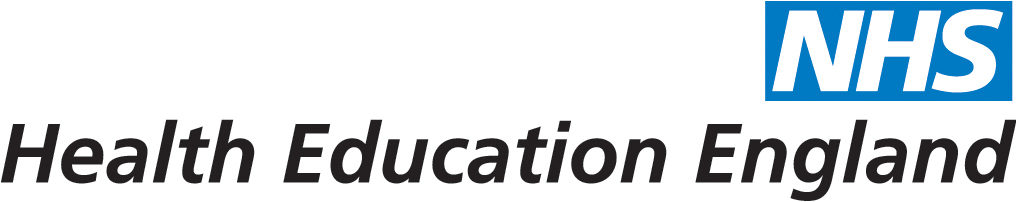 Severn Foundation School F2 Study Leave Application FormMust be completed PRIOR to study leave dates applied forF2s may be eligible for study leave funding/expenses. Please see Study Leave Guidance for further details.When completed, return to your Postgraduate Centre to be signed by your Foundation Programme Director. Form will then be sent to the Foundation School for processing.FOR FOUNDATION SCHOOL USE ONLY:Study Leave logged   			 Trainee notified   			Expense claim form sent   SurnameForenamesTrustSpecialtyGMC Number Tel NoWork EmailPersonal EmailDetails of Study LeaveDetails of Study LeaveDetails of Study LeaveDetails of Study LeaveDetails of Study LeaveDetails of Study LeaveDetails of Study LeaveDetails of Study LeaveDetails of Study LeaveDetails of Study LeaveDetails of Study LeaveDetails of Study LeaveDetails of Study LeaveDatesFrom:To:No of days applied forNo of days applied forNo of days applied forPurpose of Study LeavePurpose of Study LeavePurpose of Study LeaveAdditional details for RT/ALS/TasterAdditional details for RT/ALS/TasterAdditional details for RT/ALS/TasterAdditional details for RT/ALS/TasterAdditional details for RT/ALS/TasterLocation of RT/ALS/TasterLocation of RT/ALS/TasterLocation of RT/ALS/TasterLocation of RT/ALS/TasterLocation of RT/ALS/TasterF2 Regional Teaching	 F2 Regional Teaching	 F2 Regional Teaching	 ALS / e-ALS 		 ALS / e-ALS 		 ALS / e-ALS 		 Taster Days		 Taster Days		 Taster Days		 Other			 Other			 Other			 If “Other” please complete additional information belowIf “Other” please complete additional information belowIf “Other” please complete additional information belowIf “Other” please complete additional information belowIf “Other” please complete additional information belowIf “Other” please complete additional information belowIf “Other” please complete additional information belowIf “Other” please complete additional information belowIf “Other” please complete additional information belowIf “Other” please complete additional information belowCourse/Event TitleCourse/Event TitleCourse/Event TitleWebsiteWebsiteWebsiteVenue/LocationVenue/LocationVenue/LocationCourse/Event CostCourse/Event CostCourse/Event Cost£Travel/Accommodation CostTravel/Accommodation CostTravel/Accommodation Cost£Reason for attendingReason for attendingReason for attendingLink to PDP on HorusLink to PDP on HorusLink to PDP on HorusI have booked leave in my department and can be released on the above datesI have booked leave in my department and can be released on the above datesI have booked leave in my department and can be released on the above datesYes / NoSupervising Consultant’s SignatureDateRota Registrar/Manager’s Signature (if required)DateMy FP Director has agreed that the activity relates to my Foundation curriculum/PDP, and I have completed a PDP entry on Horus.My FP Director has agreed that the activity relates to my Foundation curriculum/PDP, and I have completed a PDP entry on Horus.My FP Director has agreed that the activity relates to my Foundation curriculum/PDP, and I have completed a PDP entry on Horus.Yes / NoFP Director’s Signature (Required)DateApplicant’s SignatureDateDate received by FSStudy Leave Balance (days)Study Leave approved byApproval dateFunding typeCurriculum / Other / UnfundedFunding agreed (amount)